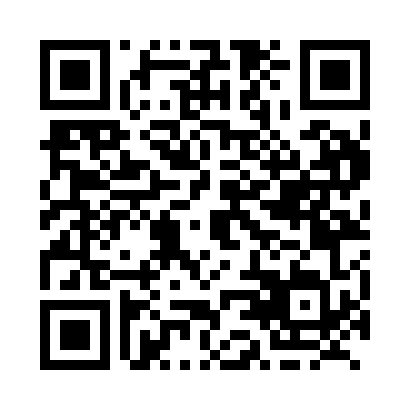 Prayer times for Hatfield, Saskatchewan, CanadaWed 1 May 2024 - Fri 31 May 2024High Latitude Method: Angle Based RulePrayer Calculation Method: Islamic Society of North AmericaAsar Calculation Method: HanafiPrayer times provided by https://www.salahtimes.comDateDayFajrSunriseDhuhrAsrMaghribIsha1Wed3:345:3112:576:058:2410:212Thu3:315:2912:576:068:2610:243Fri3:295:2712:576:078:2810:274Sat3:265:2512:576:088:2910:295Sun3:235:2412:576:098:3110:326Mon3:205:2212:576:098:3210:357Tue3:175:2012:576:108:3410:388Wed3:145:1812:576:118:3510:419Thu3:115:1712:566:128:3710:4310Fri3:085:1512:566:138:3910:4611Sat3:055:1412:566:148:4010:4812Sun3:045:1212:566:158:4210:4913Mon3:045:1012:566:168:4310:5014Tue3:035:0912:566:178:4510:5115Wed3:025:0712:566:188:4610:5216Thu3:015:0612:566:198:4810:5217Fri3:015:0512:576:198:4910:5318Sat3:005:0312:576:208:5110:5419Sun2:595:0212:576:218:5210:5420Mon2:595:0112:576:228:5310:5521Tue2:584:5912:576:238:5510:5622Wed2:584:5812:576:248:5610:5723Thu2:574:5712:576:248:5710:5724Fri2:574:5612:576:258:5910:5825Sat2:564:5512:576:269:0010:5926Sun2:564:5412:576:279:0110:5927Mon2:554:5312:576:279:0311:0028Tue2:554:5212:576:289:0411:0129Wed2:544:5112:586:299:0511:0130Thu2:544:5012:586:299:0611:0231Fri2:544:4912:586:309:0711:03